Приближается  праздник - 23 февраля!!! День Защитника Отечества!!!  Мы в этот день желаем всем мужчинам
Улыбок, море радости, тепла.
Защитникам желаем нашим силы
И чашу бесконечную добра.

Пусть все невзгоды станут пустяками,
И в этот день гордятся вами все.
Пускай родные будут рядом с вами,
Поддержкой от тоски и всяких бед.

Желаем светлых благ героям нашим,
Вы — лучший яркий мужества пример!
Здоровья вам, успехов и бесстрашия,
Побед в любой из всех возможных сфер.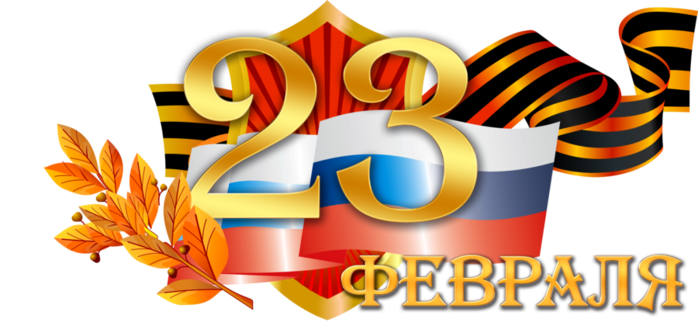 В подарок нашим папам и дедушкам я предлагаю, пошаговый  мастер – класс,  вот такой поделки солдата:  поделки вот такого солдата:   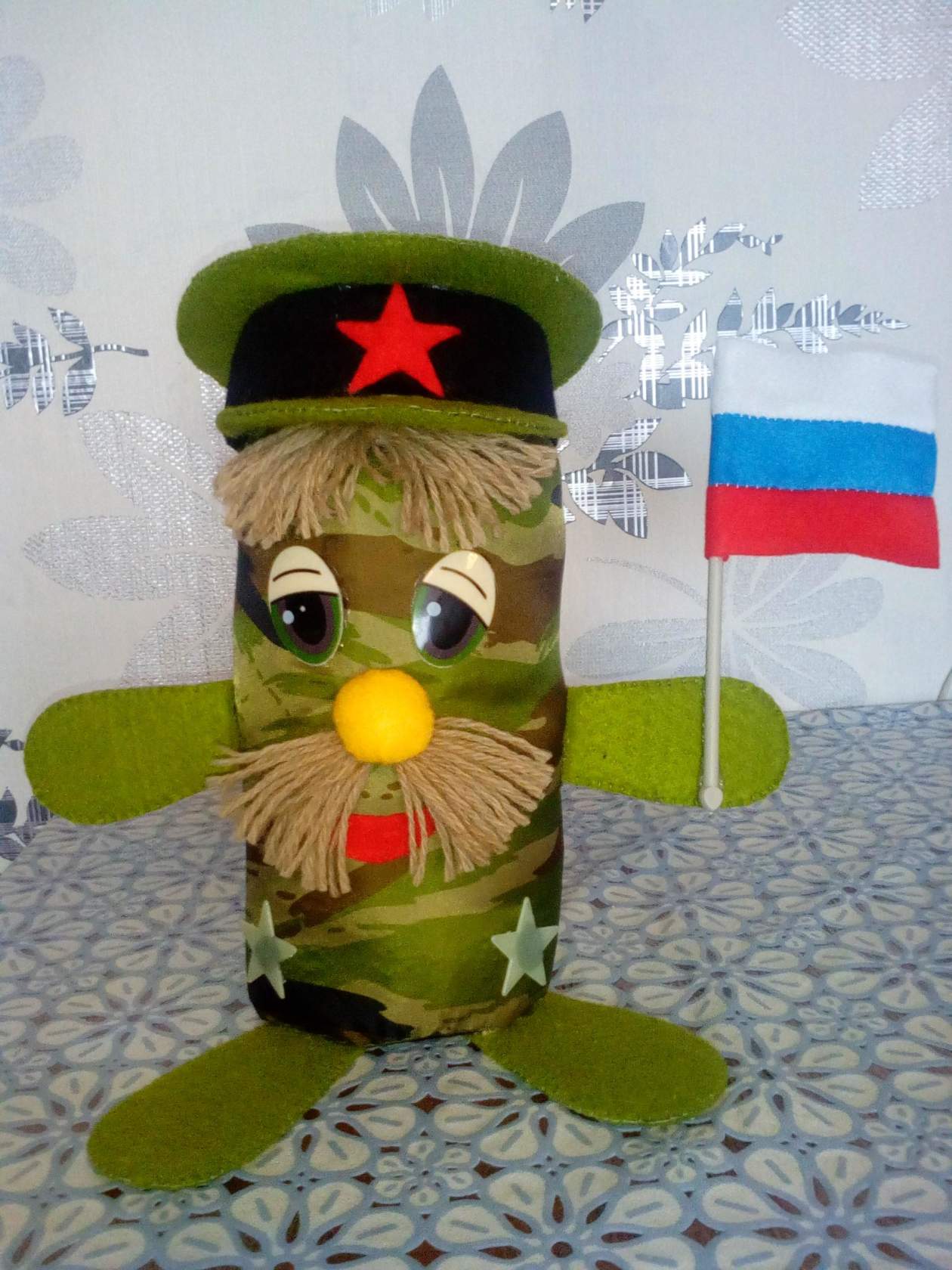 Чтобы исполнить поделку своими руками нужно включить свою фантазию и творческие способности.Для такой поделки необходимо:-  Фетр (болотного цвета, жёлтый, чёрный;  для флага(  белый, синий, красный));-  Для туловища ( плащёвка цвета хаки, синтепон, крупа (перловка)-для тяжести);-  Нитки шерстяные для усов и волос;-  Нитки, клеевой пистолет, пластмассовая спица (для флага), глазки. 1.Выкройка туловища из плащёвки. 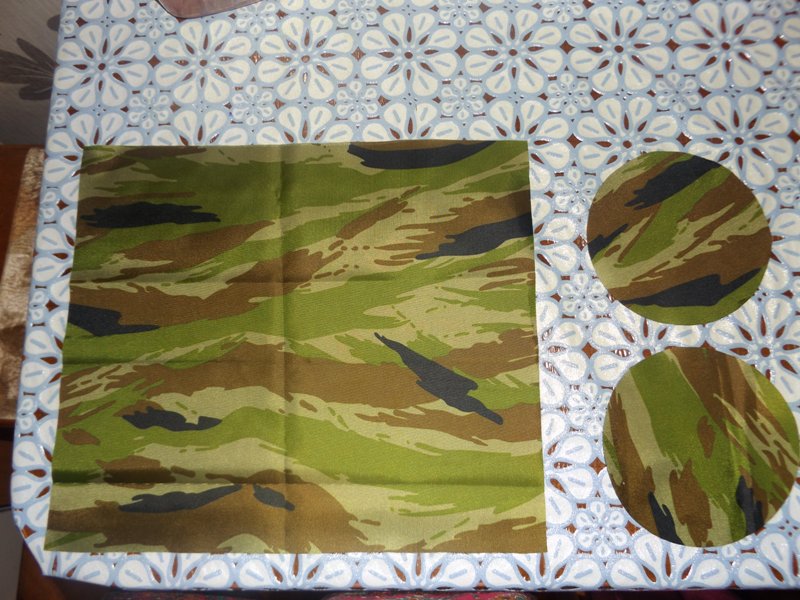 2.Сшиваем  детали, но только не до конца где–нибудь в одном месте, заполняем туловище сначала  крупой (для тяжести), а затем плотно синтепоном и зашиваем тогда до конца.          3. Вырезаем из картона руки и ноги и обшиваем с двух сторон фетром болотного цвета.    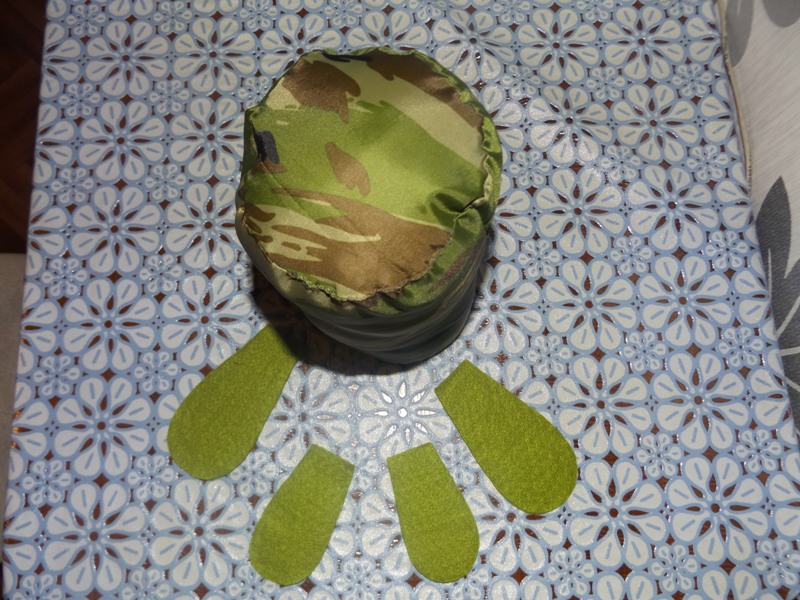 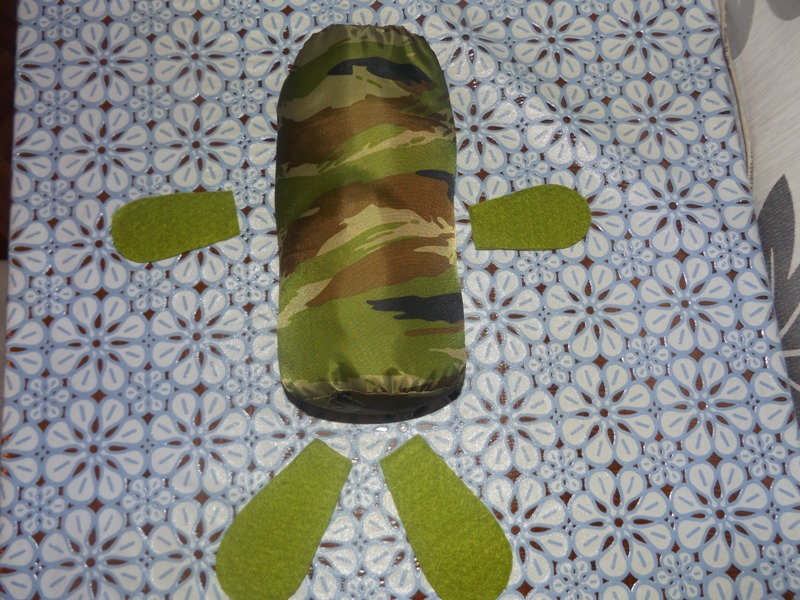 4.Выкройка фуражки. (Верхнюю часть фуражки и козырёк обшиваем с двух сторон фетром болотного цвета, а середину обшиваем чёрным фетром. Затем приклеиваем  в центр фуражки, ( т.е. на чёрный фетр) звезду, из красного фетра).         Фуражка готова!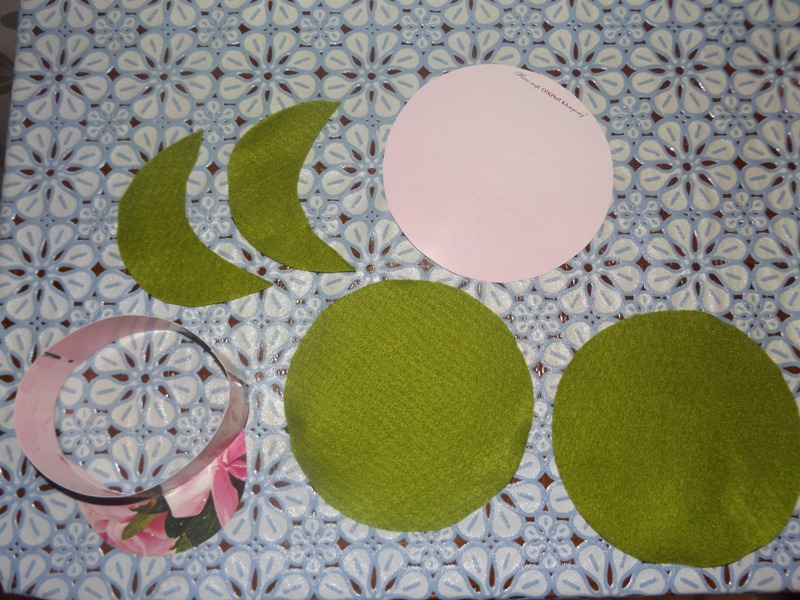 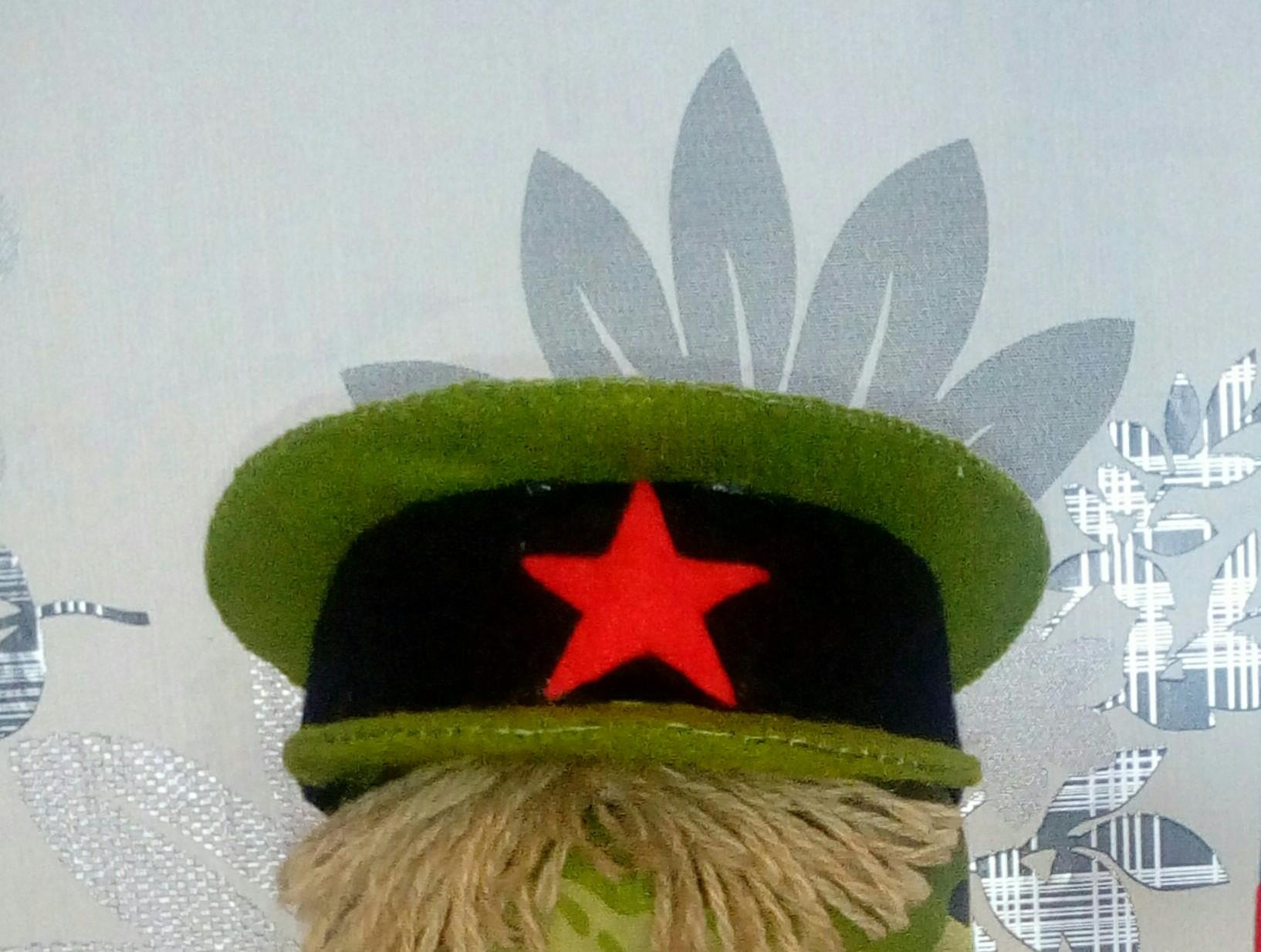 5. Пришиваем к туловищу все части :  руки, ноги, нос, усы, волосы, фуражку,  приклеиваем глазки, к одной руке солдата приклеиваем флаг.(Флаг сделанный из трёх одинаковых полос фетра (белого, синего, красного цветов), сшитых между собой нитками,  приклеен флаг к  пластмассовой спице (можно взять любую другую палочку). Усы и волосы сделанные из шерстяных  ниток (нарезанные одинаковой длины и в середине связанные той же ниткой). Нос сделан из жёлтого фетра и синтепона (вырезаем круг из жёлтого фетра, по краю круга стягиваем ниткой, только не до конца, заполняем синтепоном и только тогда затягиваем нитку до конца).Вот и всё, поделка готова!!!   Воплощать свои задумки рекомендую вместе с детьми, совместные занятия с ребенком еще больше сблизят вас друг с другом.         Желаю успехов!!!                                                           Воспитатель старшей группы:                                                              Осинная Татьяна Сергеевна.